BELLA THESISKA APRILIANTY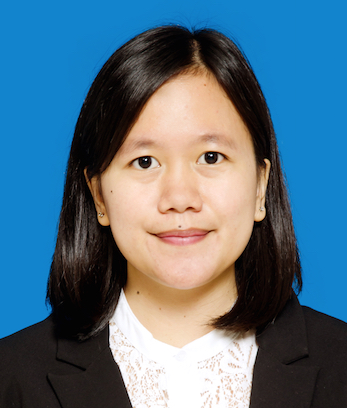 Jalan Sudirman, Gang Asia No.21, Pekanbaru 28115(+62) 812 1463 2022thesiskabella@gmail.comPrabumulih, 02 April 1992Formal EducationINSTITUT TEKNOLOGI BANDUNGGeodesy and Geomatics Engineering2010 – 2015UNIVERSITÄT KASSELInternational Summer University2014Working ExperiencesPT BANK MANDIRI (PERSERO) TBKCommercial Banking Relationship Manager (2015 – now)FRESH GROW INTERNATIONALProject Coordinator of Land Surveying – DKI Jakarta (2015)SKHOLE INSTITUT TEKNOLOGI BANDUNGTeacher  (2013 – 2014)BADAN PERTANAHAN NASIONAL BALI PROVINCEInternship (2013)Organization ExperiencesIKATAN MAHASISWA GEODESI INDONESIADelegation of Ikatan Mahasiswa Geodesi Institut Teknologi Bandung at National Congress(2013 and 2014)IKATAN MAHASISWA GEODESI – INSTITUT TEKNOLOGI BANDUNGVice Head Back-up of Student Orientation and Initiation (2013)Editor of Geosphere (2013)Head of Graduation Liaison Officer (2012)PERKUMPULAN SENI TARI DAN KARAWITAN JAWA – INSTITUT TEKNOLOGI BANDUNGHead of Research and Development Division  (2012 – 2013)Producer on 41st Tanggap Warsa Event (2012)Assistant Director on 40th Tanggap Warsa Event (2011)Head of Documentary Division at Open House Units (2011)Director of Student Orientation and Initiation Event (2010)SkillsLANGUAGEBahasa Indonesia English (Advance)Germany (A1, Beginner)French (A1.1 & A1.2, Beginner)